Zadavatel:		TSUB, příspěvková organizace			Větrná 2037, 688 01 Uherský Brod			IČ: 05583926				Zastoupeno: Ing. Bohumír Gottfried, řediteloprava kanalizační přípojky na novém hřbitově v uherském broděTyp veřejné zakázky:	veřejná zakázka malého rozsahu, poptávkové řízeníPoptávkové řízení bylo vyhlášeno dne 30.06.2021. Přesná specifikace předmětu plnění byla uvedena ve Výzvě k účasti, která byla vytvořena v aukčním systému PROebiz.com. Vstupní předpokládaná hodnota byla 185.000 Kč bez DPH. Pro danou veřejnou zakázku malého rozsahu byli osloveni tito potenciální dodavatelé: 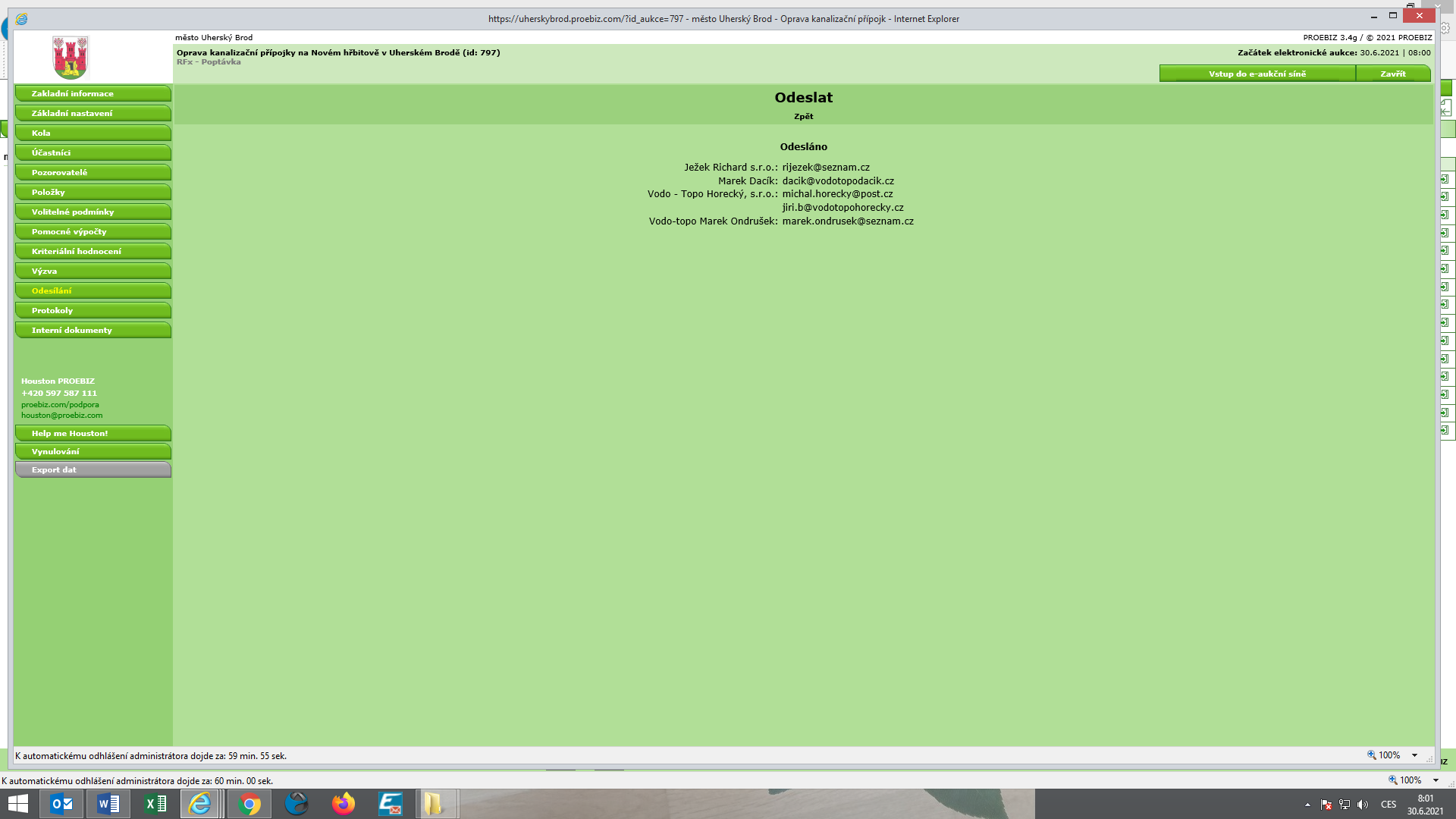 Zároveň byla veřejná zakázka dle vnitřního předpisu zveřejněna a administrována na profilu zadavatele.Ve výše uvedené veřejné zakázce malého rozsahu byla ustanovena komise v následujícím složení:Mgr. David SurýIng. Bohumír GottfriedIng. Ondřej RydloDo poptávkového řízení se přihlásila a vložila svou nabídku tato firma:1. Marek Dacík, Vlčnov 1296, 687 61, IČ: 87034549NABÍDKOVÁ CENA CELKEM 	181.108,39 Kč bez DPHPředpokládaná hodnota:						185.000,00 Kč bez DPHVítězná aukční hodnota:						181.108,39 Kč bez DPHFinanční vyjádření:						                 3.891,61 Kč bez DPHProcentuální vyjádření:			 	                 		  2,10 %	      Nejvhodnější nabídku v dané veřejné zakázce podala firma Marek Dacík, Vlčnov 1296, 687 61, IČ: 87034549se kterou bude uzavřen smluvní vztah ve formě Objednávky.V Uherském Brodě dne 13.07.2021Nabídka č. 1Obchodní jméno:Marek DacíkSídlo:Vlčnov 1296, 687 61IČ:87034549Profesní způsobilost:ANOOstatní požadavky zadavatele:ANOKomise nabídku vyřadila:NEDůvod vyřazení nabídky:-1.Mgr. David Surý2.Ing. Bohumír Gottfried3.Ing. Ondřej Rydlo